Request to Change PIIn order to request a Change in the Principal Investigator (PI), the PI of Record must first create a copy of the letter on page 2 of this document AND provide the following documentation with it:The reason for the change of PIOne or two sentences about the qualification(s) of the newly proposed PIThe newly proposed PI’s biosketch or CVPercent of effort of the proposed new PIThe financial ramifications of the change (e.g. does the project have enough funds?)An updated budget and budget justificationAny other supporting documents (e.g. to show that effort will not go above 100%)These documents must then be sent through Docusign.net to be viewed by Ms. Ailing Zhang (ailing.zhang@morgan.edu) and signed by Dr. Farin Kamangar (farin.kamangar@morgan.edu). For the following letter:The yellow highlights need to be replaced with your specific information (please see worksheet below). Please remember to delete this instructional coversheet and the highlights before submitting this letter with the accompanying documentation requested above. You will need the following information to fill out the following Request to Change PI Letter Template: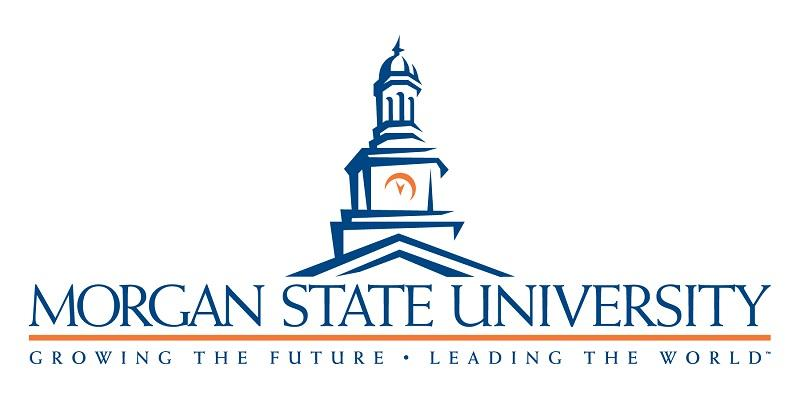 Today’sDateProgramOfficer’sFullNameProgramOfficer’sTitleProgramOfficer’sDepartmentFundingAgencyFundingAgency’sStreetAddressFundingAgency’sCitySTZipCodeRe: AwardType number: AwardNumber       Change in Principal InvestigatorDear Dr./Ms./Mr./Mx. ProgramOfficer’sLastName,This letter is to request your approval for a change of the principal investigator for the AwardType listed above.Dr./Ms./Mr./Mx. PIofRecord’sFullName is ReasonForChange. As such, MSU is requesting that the principal investigator responsibilities of Dr./Ms./Mr. PIofRecords’sLastName on this project be transferred to Dr./Ms./Mr./Mx. ProposedNewPI’sFullName, ProposedNewPI’sTitle of ProposedNewPI’sDepartment.As requested in the award guidelines, a copy of Dr./Ms./Mr./Mx. ProposedNewPI’sLastName’s biosketch/CV and other support are attached for the record. The effective date of this change will be the date of your approval.If you have any questions in regarding this request, please feel free to contact me at 301-655-9280.Sincerely,Farin Kamangar, MD, PhDAssistant Vice President for ResearchDivision of Research and Economic DevelopmentMorgan State University FieldPI ResponseToday’s DateFunding Agency InformationFunding Agency InformationProgram Officer’s Full NameProgram Officer’s TitleProgram Officer’s DepartmentFunding AgencyFunding Agency’s Street AddressFunding Agency’s City, State Zip CodeProgram Officer’s HonorificDr./Ms./Mr./Mx.Program Officer’s Last NameAward InformationAward InformationAward TypeGrant/Cooperative Agreement/Contract/Other:_____Award NumberPI of Record’s InformationPI of Record’s InformationPI of Record’s HonorificDr./Ms./Mr./Mx.PI of Record’s Full NameReason For Change of PIPI of Record’s Last NameProposed New PI’s InformationProposed New PI’s InformationProposed New PI’s HonorificDr./Ms./Mr./Mx.Proposed New PI’s Full NameProposed New PI’s TitleProposed New PI’s DepartmentProposed New PI’s Last Namebiosketch or CVbiosketch/CV